70-ЛЕТИЕ ВЕЛИКОЙ ПОБЕДЫТАБЛИЦА  игр по мини – футболуСпартакиада трудовых коллективов 03. февраля   2015 г.                                                                                                                                                                                              г.Заводоуковск         Гл.   Судья                                                                                 Гл. Секретарь70-летие образования Тюменской области Итоговая таблица   результатов по мини-футболу в зачет Спартакиады предприятий, организаций, учебных заведений г.Заводоуковска                  2014г.  								                               	                                   г. Заводоуковск 2 группаГлавный судья _________________________________                                             Секретарь _________________________________             №Название команд1234567мячимячимячиочкиместо             №Название команд1234567зпрочкиместо1СИЗО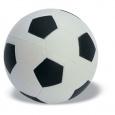 9:136:435:035:032:304:9012III2Учитель ( Ком. Образ.)1:900:205:031:800:500:50363Спасатель 4:602:035:0314:331:606:90944Студент 0:500:500:504:1001:900:50075Композит 0:508:133:14010:432:600:80656Администрация ЗГО3:235:036:139:136:233:8015II7Машзавод 9:435:039:635:038:038:3318I№Ф.И.О.12345678МячиМячиМячиОчки Место №Ф.И.О.12345678ЗПР12345678